Памятка«Изготовление альбомов для игр с бумажной куклой»Рекомендации по изготовлению альбома для игр с бумажной куклой1. Просмотрите  видео  мастер – класс «Домик для бумажной куклы» (наберите в поисковике: научно-практическая конференция, мастер – класс «Домик для бумажной куклы»).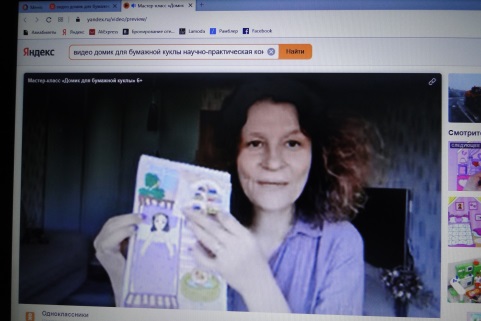 2. Для изготовления альбома  подготовьте материал:тетрадь (12 листов) или альбом на пружинке;фломастеры;карандаши; детские и маникюрные ножницы;простой карандаш;клей-карандаш;линейка;набор картинок 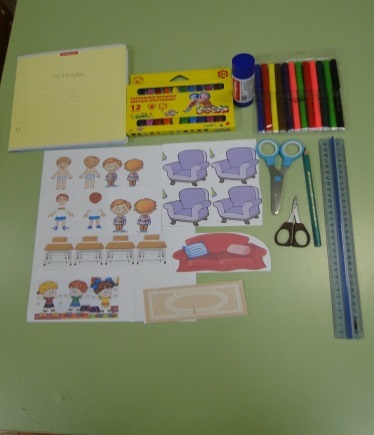 3. Выберите тему альбома.В беседе с детьми определите тематику альбома.Она может быть следующей: «Детский сад», «Школа», «Парикмахерская», «Дом»  т.д.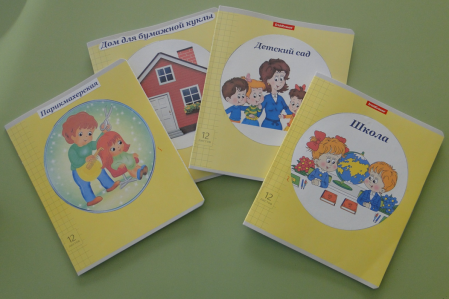 4. Выберите, в каком исполнении будет Ваш альбом (1 -рисованный  или 2 - аппликационный).В рисованном альбоме схематично рисуются все предметы, раскрашиваются, делаются прорези в стульях, кроватях, ванной, дверцах шкафов, входных дверях. В прорезанных,  открытых дверцах рисуются дополнительные элементы (полки, посуда, продукты, обувь, одежда и т.д.). А в прорези стульев, кроватей, ванной вставляется бумажная кукла. Аналогично выполняется аппликационный альбом.1.    2. 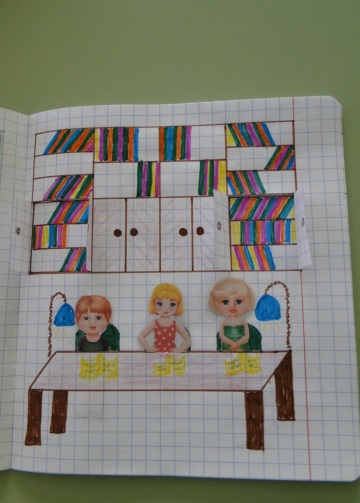 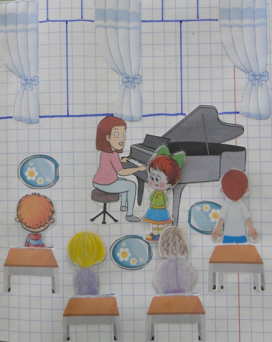 5.  Распределите комнаты (помещения) в альбоме по страницам  в соответствии с тематикой.6. Покажите ребёнку,  как правильно прорезать окна, двери, сиденья на стульях и т.д.7. Напомните ребёнку правила безопасного пользования ножницами.8. Нарисуйте и вырежьте  куклу, и можете приступить к изготовлению альбома.